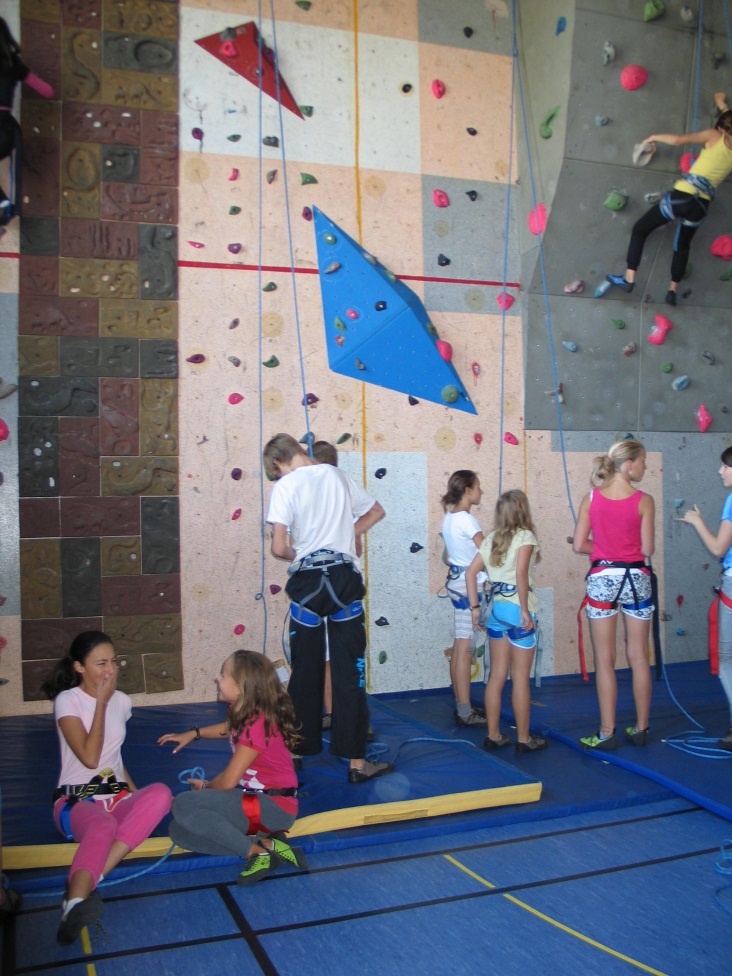 L’escalade au collège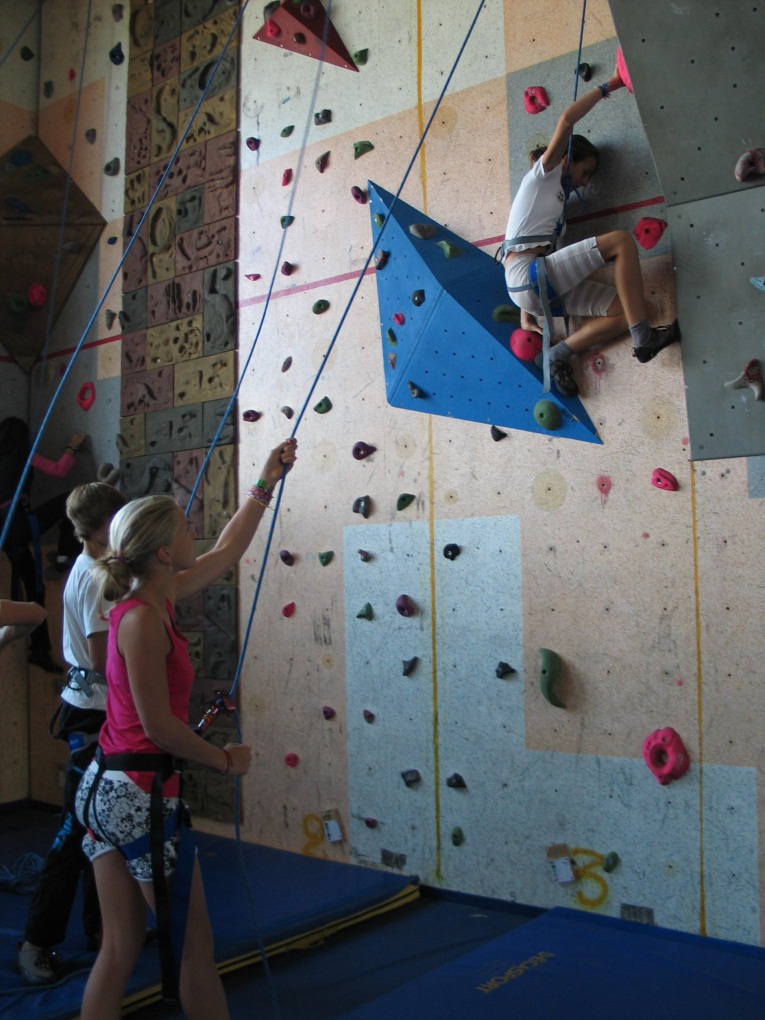 Le football au collège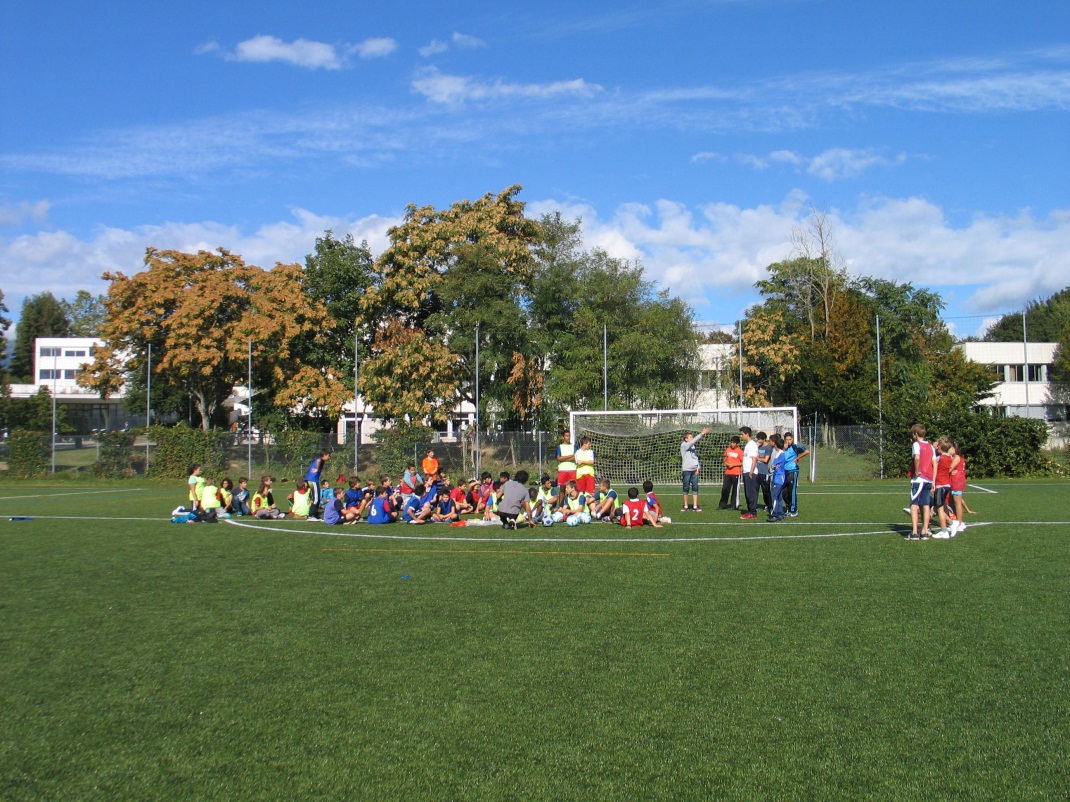 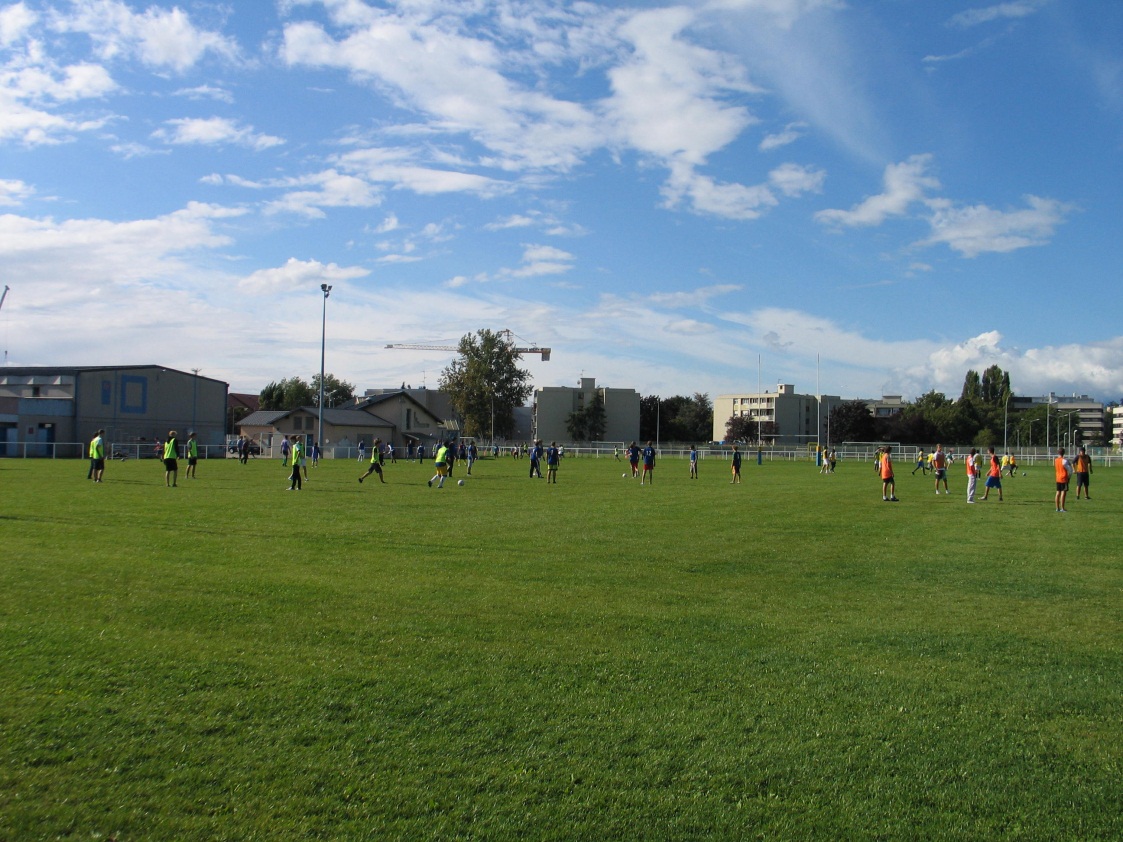 